N.U. Agrar GmbHN.U. Agrar CZ s.r.o.Poradenství mezi výzkumem a praxí 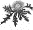   Zelená zpráva 15/2020 z 29. července 2020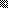        Pěstování meziplodin – Hnojení dusíkem na podzim podle DüV-SRNPodpora pěstování meziplodin je jasným politickým cílem. Tomu ale odporují částečná omezení, která vycházejí z DüV (směrnice hnojení v Německu).Hnojení minerálním dusíkem až do 30 kg/ha NH4-N popř. 60 kg/ha celkového N je povoleno	- k meziplodinám, ale ne na plochy určené na greening,	- k meziplodinám po obilné předplodině,	- když se pěstuje maximálně 50 % leguminóz jako meziplodina,	- když se meziplodiny sejí nejpozději do 15. 9. Hnojení dusíkem před 1. 10. Na greeningových plochách je povoleno aplikovat až do 1. 10. organická hnojiva do 30 kg/ha NH4-N popř. 60 kg/ha celkového N. Jinak platí tatáž nařízení jako u minerálního dusíku.Z principu nesmí přijít žádné dusíkaté hnojivo k meziplodině	- po širokolistých předplodinách, také ne po kukuřici,	- k meziplodině, která obsahuje více než 50 % leguminóz.Nařízení platí pro všechny zemědělské plochy, pro „červené oblasti“ platí dodatečná nařízení:Před jarními plodinami musíme v budoucnosti pěstovat meziplodiny. Výjimka: Sklizeň předplodiny následuje po 1. říjnu nebo se jedná o suché oblasti s dlouhodobým ročním průměrem dešťových srážek nižším než 550 mm.K meziplodinám bez využití na krmení se nesmí v „červeně označených oblastech“ hnojit žádným dusíkem.Meziplodiny bez využití na krmení je možné hnojit kravským hnojem (nebo hnojem jiných hospodářských zvířat) nebo komposty až do 120 kg N/ha. Meziplodiny bez leguminóz odeberou na podzim mezi 8 a 12 kg/ha N na 10 cm porostu. Při výšce porostu 80 cm tedy mezi 80 a 120 kg/ha N. Pokud uvažujeme, že na rozklad slámy u výnosu 70 q/ha potřebujeme 40 kg/ha N, potom je nutné hnojit celkem mezi 120 až 160 kg/ha N, abychom zajistili dostatečné zásobení meziplodiny dusíkem a rozklad slámy ze 75 %. Když přihlédneme k dovolenému převisu 50 kg/ha N a uvolnění 30 kg/ha N z půdy na podzim (půda ohodnocena 60 PB), potom je potřeba hnojit k meziplodině bez podílu leguminóz 30 až 70 kg/ha N. Čisté leguminózy uloží na podzim 16 kg/ha N na 10 cm výšky porostu, tedy asi 130 kg/ha N při výšce porostu 80 cm, z toho připadá na fixaci hlízkovými bakteriemi mezi 50 a 100 kg/ha N. Spolu s dovoleným převisem dusíku (50 kg/ha N) a uvolněním N z půdy (30 kg/ha N) bude k dispozici mezi 130 a 180 kg/ha N na rozklad slámy a potřebu dusíku k meziplodině.Když není hnojení dusíkem na podzim povolené, měly by meziplodiny obsahovat 50 % leguminóz, aby se zajistil dostatečný vývoj:	bob, lupina:		                                   70 až 100 kg/ha N-fixace na podzim	hrách, jetel alexandrijský, vikev:		60 až   85 kg/ha N	jetel zvrácený, inkarnát:		            25 až 	 40 kg/ha N            Cíle pěstování meziplodinochrana proti erozizadržení živinhubení živočišných škůdců (především nematod)tvorba humusuprodukce krmivstabilizace půdní strukturyplnění různých nařízení jako pro ekologické plochy v rámci greeninguPodle toho, jaké jsou cíle výroby, se nastavují požadavky na meziplodinu, takže potom přichází v úvahu jen malý počet druhů. Další omezení, co se týče výběru druhů, vyplývají navíc z osevních postupů. K tomu několik příkladů:  Do osevních postupů s řepkou byste neměli zařazovat brukvovité meziplodiny, aby se nepodporovala nádorovitost brukvovitých. Zejména hořčice je vysoce náchylná na nádorovitost. Kromě toho byste neměli také pěstovat plodiny z řádu hvězdnicovitých (Asteraceae). Slunečnici nebo mastňák habešský napadají choroby řepky jako Sclerotinia, Verticillium a plíseň šedá. V cukrovce, také bramborách nebo leguminózách se obtížně hubí pohanka, která patří do čeledi rdesnovitých. Pohanka kvete ještě na podzim a vytváří klíčivá semena. Z tohoto důvodu se pěstování pohanky zakazuje v osevním postupu s cukrovkou, především když se směsi meziplodin, které obsahují ředkev olejnou a hořčici, mají sít včas kvůli redukci nematod.Hořčice a svazenka podporují množení volně žijících nematod rodu Trichodorus a Paratrichodorus, které jsou zodpovědné za přenos viru kadeřavosti tabáku (Tobacco rattle virus) v bramborách. Proto nepěstujte žádnou hořčici a svazenku před bramborami!Cukrovka a trávy jsou napadány houbou Rhizoctonia solani se stejnou intenzitou díky tomu, že houba vytváří stejnou anastomózní skupinu hyf (2-2). Směsi meziplodin by proto neměly obsahovat v tomto případě trávy a také by se neměl vyskytovat výdrol obilí!Z důvodu zákazu insekticidního moření a při silném výskytu virových chorob velmi nedoporučujeme směsi s ovsem hřebílkatým. Tímto způsobem vytvořený „zelený most“ zvyšuje extrémně nebezpečí podzimní infekce ozimých obilnin virovou žlutou zakrslostí ječmene. Které meziplodiny přicházejí v různých osevních postupech v úvahu?Osevní postupy s cukrovkou: ředkev olejná (antinematodní) + hořčice (antinematodní)	V úzkých osevních postupech s cukrovkou není možné rezignovat na antinematodní brukvovité jako ředkev olejnou nebo hořčici. Každý další komponent obsažený v takové směsi ale snižuje podíl ředkve olejné a hořčice, které si nárokují určitý prostor pro rostlinu a kořen. Méně místa znamená nižší redukci nematod.	Podíl semen ředkve olejné má být v těchto směsích 60 %. Důvodem tak vysokého podílu je nutnost silnější redukce nematod a lepší prokořenění do hloubky, ale i na počátku nižší konkurenceschopnost v porovnání s hořčicí. 	Výzkumy z univerzity v Triesdorfu ukázaly, že jetel alexandrijský jako meziplodina ovlivňuje pozitivně růst kořene cukrovky do hloubky. Proto byste měli dávat do směsi meziplodin minimálně 20 až 25 % jetele alexandrijského.Osevní postupy s řepkou: 50 % svazenka + 25 % jetel alexandrijský + 25 % jetel zvrácený	V osevních postupech s řepkou můžete sít před jarní plodinou (kromě brambor) kombinaci svazenky + jetele alexandrijského + jetele zvráceného. Tato kombinace nevyžaduje doplňkové hnojení dusíkem. Osevní postupy s kukuřicí: leguminózy + brukvovitéČisté osevní postupy s kukuřicí kladou menší nároky ohledně fytosanitárních aspektů. Pouze kvůli šíření Rhizoctonia solani byste neměli mít vysoké zastoupení trav v osevu. 	Také svazenka může rozmnožit rhizoctonii, pokud se zakládá meziplodina v srpnu. Většinou mají zemědělci pěstující kukuřici k dispozici větší množství organických hnojiv, takže v popředí stojí konzervování živin přes zimu před setím kukuřice. Proto jsou vhodné především brukvovité (ředkev olejná, hořčice, řeřicha). 	Není-li k dispozici žádné organické hnojivo, můžeme do směsí dát 50 % leguminóz. Na vlhkých stanovištích s dostatečně vysokým pH je vhodný zejména bob. Na lehkých stanovištích dáme přednost lupině nebo ptačí noze.  	Ovšem leguminóza nesmí být v osevním postupu jako hlavní plodina. Kombinace různých druhů jetelů (jetel alexandrijský + jetel zvrácený) je také možná, pokud jsou v osevním postupu leguminózy na zrno.Osevní postupy s kukuřicí a řepkou: leguminózy + svazenka Řepka a jiné brukvovité se v jednom osevním postupu „požírají navzájem“. V tomto případě se doporučuje směs leguminóz a svazenky, i když svazenka šíří rhizoctonii. Setí meziplodiny potom neprovádějte příliš brzy.	V případě, že vyvápníte meziplodinu, je možné přimíchat řeřichu a/nebo len olejný, když budete sít meziplodinu teprve začátkem září.	Podle údajů šlechtitele odrůdy ředkve olejné Compass, Contur a Defender nemnoží nádorovitost brukvovitých. Pozdější setí + 800 kg/ha páleného vápna snižují riziko výskytu nádorovitosti.Které druhy by neměla obsahovat směs meziplodin?        Také meziplodiny potřebují vodu, nesít příliš brzyPodle typu porostu spotřebují meziplodiny mezi 30 a 100 L vody na m2. Uzavřený porost vypaří na 10 cm narostlé hmoty 12 L na m2. Část spotřeby vody je kompenzována nižším výparem z půdy (evaporace) díky pokrytí biomasou meziplodiny. Pokud se stanoví evaporace na podzim a v zimě na 40 mm, i přesto bude ještě 60 mm odpařeno při výšce porostu 80 cm, které budou chybět v půdě jako voda zásobní.Na stanovištích, kde na podzim a v zimě obvykle spadne jen o něco málo více vody, než dokáže půda pojmout, by se meziplodiny neměly zakládat příliš brzy, případně nejprve sít po řepce, aby se omezila spotřeba vody. Na suchých stanovištích by měla výška porostu meziplodiny dosahovat maximálně „pod kolena“. Tím se udrží určitá rovnováha mezi evaporací a spotřebou vody meziplodinou.       Co je potřeba při výběru směsi meziplodin sledovat?Vyrovnané porosty vytváří předpoklad dobrému hospodaření. To samé platí také pro meziplodiny. Pokud nejsou na poli rovnoměrně vzešlé a rozmístěné, nemohou splnit svou úlohu. To je riziko většiny hotových směsí meziplodin s nestanovenou klíčivostí jednotlivých druhů. Z tohoto důvodu důrazně doporučujeme použití směsí meziplodin jen s několika málo, ale zato přesně definovanými komponenty, nebo si vyrobit vlastní směsi, které budou také splňovat speciální požadavky.Termín setíVýdrol obilnin nebo řepky nemáme možnost v porostu meziplodin hubit. Proto je potřeba meziplodiny zakládat teprve tehdy, až výdrolová semena vyklíčí a budou mechanicky zlikvidována. K tomu je zapotřebí nejméně dvou pracovních operací.Pohanka, ale také svazenka, řeřicha a hořčice jsou schopné při časném setí dosáhnout na podzim zralých semen a tím se stanou plevelem v následné plodině. Nesít příliš brzy.Datum v tabulkách je pouze orientační pro stanoviště, kde obvykle končí vegetace 20. listopadu. Pro dosažení narostlého zapojeného porostu je potřeba na podzim alespoň 700 °C-dní. Do kvetení je zapotřebí mezi 1000 a 1100 °C-dní. Od 1300 °C-dní jsou semena (pohanky) schopná klíčit.VýsevekPokud májí meziplodiny splnit nejen podmínky greeningu, musí vytvořit dostatečnou hmotu. To je při časném setí snadné. Při pozdním setí, které umožní vývoj do stádia 6 až 8 listů, by měly meziplodiny dosáhnout 130 až 150 % pokryvnosti půdy, aby potlačovaly plevele. Při včasném setí by měly meziplodiny ve stádiu 6 listů pokrývat 100 % půdy. Údaje o množství semen se vztahují k 80 % polnímu vzcházení. Proto musí být meziplodiny zakládány jako jiné hlavní plodiny.Meziplodina před kukuřici nebo cukrovku v řepkovém osevním postupuSměs meziplodin před cukrovku bez řepky v osevním postupuÚzký kukuřičný osevní postup (s kejdou) bez řepky a cukrovkyKukuřičný osevní postup (bez kejdy) s 20 % řepky v suchých oblastechnr = nematodenresistent = antinematodní.        Hotové směsi meziplodin určené na greeningPožadavky na směsi: ne více než čtyři druhy (rozmístění, polní vzcházení), žádný (hřebílkatý) oves ve směsi (výjimka: před bramborami), pokud nelze zabránit přenosu obilných viróz („zelený most“). Uvedené směsi také nic zevrubného nevypovídají o klíčivosti jednotlivých komponentů.       Množství osiva (kg/ha) a vhodná meziplodinová směs pro osevní postup        Meziplodiny v osevním postupu         	Druhy meziplodin – přehled 2020Brukvovité (rod brukev) jako meziplodinyNepěstujte brukvovité meziplodiny v osevním postupu s řepkou. Riziko: nádorovitost košťálovin a Verticillium. Ochrana proti nematodům vyžaduje, aby odrůdy ředkve olejné a hořčice byly antinematodní a dostaly se před zimou až do fáze kvetení. To vyžaduje 800 °C-dní pro rané odrůdy hořčice nebo 900 °C-dní pro odrůdy ředkve olejné, při hustotě nejméně 160 rostlin na m² (obě plodiny). Řeřicha rychle uzavírá porost a přispívá především k ochraně před vodní a větrnou erozí.Jeteloviny (drobnosemenné leguminózy) jako meziplodinyJetel alexandrijský z uvedených drobnozrnných leguminóz dokáže v krátkém čase fixovat nejvíce dusíku. Kromě toho má jetel alexandrijský pozitivní vliv na vývoj kořenů následné plodiny (cukrovky). Pro suchá stanoviště je vhodná kombinace s jetelem perským (25 % jetel alexandrijský, 25 % jetel perský + 50 % nebobovité). Podle legislativy (SRN) může směs meziplodin obsahovat maximálně 50 % leguminóz. Velkosemenné leguminózy jako meziplodinyLupina a bob polní mohou díky hlízkovým bakteriím fixovat nejvíce dusíku. Ovšem tyto leguminózy musejí být zasety včas. To koliduje na suchých stanovištích se zásobou vody v půdě. To je důvod, proč je vhodné volit setí bobu nebo lupiny v polovině srpna s výsevkem 15 až 20 zrn na m² a s hloubkou setí 8 cm. Po pěti dnech jemně převláčejte prutovými bránami a potom do naklíčeného bobu rozmetadlem aplikujte hořčici a/nebo ředkev olejnou a znovu ještě jednou převláčejte. Dvouděložné meziplodiny (žádné brukvovité, žádné leguminózy)
Pohanka a svazenka jsou meziplodiny vhodné pro suchá stanoviště, protože potřebují na vyklíčení málo vody. Pohanka ovšem nesmí na podzim začít kvést, protože pak zapleveluje následnou plodinu, především v cukrovce je to problém. Mastňák habešský (nebo fazole mungo) odumře už při 0°C. Mezery po mastňáku osídlují mělce klíčící plevele jako jsou heřmánky, violky nebo ptačinec. Dusík po odumřelém mastňáku se uvolňuje už pozdě na podzim. Pěstování meziplodin – hnojení dusíkem na podzim podle DüVCíle pěstování meziplodinTaké meziplodiny potřebují vodu, nesít příliš brzyCo je potřeba při výběru směsi meziplodin sledovat?Hotové směsi meziplodin určené na greeningMnožství osiva (kg/ha) a vhodnost směsí meziplodin do osevního postupuMeziplodiny v osevním postupuDruhy meziplodin – přehled 2020hořčice (brukvovité)kvůli nádorovitosti v osevním postupu s řepkoubrukvovitébez rezistence k háďátku řepnému v osevním sledu s cukrovkou, ne v osevním sledu s řepkouoves (hřebílkatý)kvůli virovým zakrslostem, pokud by se měla v sousedství sít obilnina,
případně se nachází kukuřice a cukrovkadokud se mšice (a křísi) nesmí potlačovat v meziplodinách a insekticidní moření v obilninách není dovolené, důrazně nedoporučujeme trávovité (a výdrol obilnin) do směsi meziplodinpohankaumí vytvořit semena, ne před cukrovkou, bramborami, také ne před sójucizokrajnéprotože se tak šíří semena dalších plevelných druhůrané setírané setírané setírané setípozdní setípozdní setípozdní setípozdní setíkomponentyR/m²podíl
%HTS
gvýsevek
kg/haR/m²podíl
%HTS
gvýsevek
kg/hajetel alexandrijs.75242,52,311024%2,53,4jetel perský75241,51,411024%1,52,1svazenka160522,04,024052%2,06,0suma3101007,846011,5rané setírané setírané setírané setípozdní setípozdní setípozdní setípozdní setíkomponentyR/m²podíl
%HTS
gvýsevek
kg/haR/m²podíl
%HTS
gvýsevek
kg/hajetel alexandrijs.120402,53,8120322,53,8ředkev(nr)1003312,015,01002712,015,0hořčice žlutá (nr)80276,06,0150416,011,3suma30010024,837010030,0rané setírané setírané setírané setípozdní setípozdní setípozdní setípozdní setíkomponentyR/m²podíl
%HTS
gvýsevek
kg/haR/m²podíl
%HTS
gvýsevek
kg/haředkev8033%12,012,08027%12,012,0hořčice žlutá8033%6,06,012040%6,09,0řeřicha 8033%3,03,010033%3,03,8suma240100%21,0300100%24,8rané setírané setírané setírané setípozdní setípozdní setípozdní setípozdní setíkomponentyR/m²podíl
%HTS
gvýsevek
kg/haR/m²podíl
%HTS
gvýsevek
kg/hajetel alexandrijs.120402,53,8120352,53,8svazenka8033%6,06,0160472,04,0pohanka8033%3,03,0601820,015,0suma240100%21,034010022,8směsisložení (podíl)poznámkyAgravisAgravisAgravistopsoil kornpro EUhořčice žlutá, ředkev, lničkanení antinematodnítopsoil senfPlus EUhořčice žlutá, lničkanízké nároky na seťové lůžkotopsoil universal EUhořčice žlutá, ředkevnení antinematodnítopsoil kruziferenfrei svazenka, jetel alexandrijský, mastňák, lensuchá stanoviště, řepkový osevní sled topsoil nemafern EUředkev(nr), hořčice žlutá(nr)antinematodníNematodenschreck hořčice žlutá, svazenkaantinematodní (R2)topsoil nitropro EUlupina úzkolistá, vikev setá, jetel alexandrijský, svazenkaN-akumulacetopsoil kleegras EUjílek mnohokvětý, jetel inkarnátvhodné pro využití na krmení na jařetopsoil solapro EUoves hřebílkatý (Pratex), ředkev (Doupelmax)2 x antinematodní, před bramboryTop QuhTop QuhTop QuhQuh1ředkev60, hořčice žlutá40není antinematodní, pozdní setíQuh2hořčice žlutá65, len olejný15, svazenka 20není antinematodníQuh3hořčice žlutá35, ředkev 30, pohanka 35pohanka ne před cukrovkouQuh4jetel alexandrijský 65, svazenka 35žádná kejdaQuh6jílek mnohokvětý 65, jetel alexandrijský 30, svazenka 5na krmení na jařeQuh8hořčice žlutá 80, lnička 20nízké nároky na seťové lůžkoSaatenunionSaatenunionSaatenunionViterra cukrovkaantinematodní ředkev 56 a hořčice žlutá 44antinematodníViterra Triosvazenka 52, jetel alexandrijský 24, ředkev24pozdní setíViterra řepkasvazenka 53, len olej. 23, j. perský 15,5, j. alexandr. 8,5řepkový osevní postupViterra intenzivnímultirezist. ředkev Defender 44, oves hřebíl. Pratex 56před bramboryPlanterra ZWHPlanterra ZWHPlanterra ZWH4011 hrách/vikevhrách 75, vikev 25leguminózy, žádná kejda4021 Vitalis Plusjetel alexandrij. 50, ředkev 20, svazenka 20, řeřicha 10řepkový osevní postup, kejda možná4023 Vitalis Universjetel alexandrijský 50, svazenka 40, mastňák10řepkový osevní postup, kejda možná4025 Vitalis Mulchjetel alex. 48, řeřicha 27, hořčice 15, svazenka 10kejda možná, pozdní setíKWSKWSKWSFIT4 cukrovkaantinematodní ředkev 56, hořčice žlutá 44antinematodníF4N bez ředkveantinematodní hořčice žlutá 58, svazenka 42antinematodníF4N řepka N-Fixjetel alexandr. 25, svazenka 18, len olej. 37, mastňák 20OP s řepkou, kejda možnáFIT4 bramboryředkev 58, lnička 26, oves hřebílkatý12, lupina 4antinematodníFreudenbergerFreudenbergerFreudenbergerTerra Gold 14hořčice žl. 40, hořčice habešská 45, lnička 5, mastňák10kejda možnáTerra Gold 17jílek mnohokvětý 60, jetel inkarnát 25, jetel luční 15na krmení na jařeTerra Gold 18 oves hřebílkatý 65, multirezistentní ředkev35před bramboryPro Green GM 4hořčice žlutá, hořčice sarepská, lničkažádná řepka, kejdaPro Green GM 5svazenka, mastňák, jetel alexandrijskýřepkový osevní postup, kejdaPro Green FU 7jílek mnohokvětý, vikev huňatá, jetel inkarnátvyužití na krmení na jaře Název směsíkg/haorganické hnojenílusko-vinyřepkacukrov-kabram-borykuku-řiceobil-ninyAgravisAgravisAgravisAgravisAgravisAgravisAgravisAgravisAgravistopsoil kornpro EU15 - 20topsoil senfPlus EU12 - 17topsoil universal EU15 - 20topsoil kruziferenfrei 10 - 18topsoil nemafern EU25 - 30Nematodenschreck 12 - 17topsoil nitropro EU70 - 80topsoil kleegras EU30 - 40topsoil solapro EU50 - 55Top QuhTop QuhTop QuhTop QuhTop QuhTop QuhTop QuhTop QuhTop QuhQuh116 - 20Quh218 - 23Quh320 - 25Quh410 - 14Quh625 - 30Quh813 - 15Saaten UnionSaaten UnionSaaten UnionSaaten UnionSaaten UnionSaaten UnionSaaten UnionSaaten UnionSaaten UnionViterra Cukrovka20 - 25Viterra Trio18Viterra Řepka15Viterra Intenzivní40Planterra ZWHPlanterra ZWHPlanterra ZWHPlanterra ZWHPlanterra ZWHPlanterra ZWHPlanterra ZWHPlanterra ZWHPlanterra ZWH4011 Hrách/Vikev1254020 Vitalis Pro254023 Vitalis Univers154025 Vitalis Mulch15KWSKWSKWSKWSKWSKWSKWSKWSKWSFIT4NEXT Cukrovka16 - 21F4Next Cukrovka bez ředkve15 - 17F4NEXT Řepka N-Fix15 - 21F4NEXT Brambory30 - 35FreudenbergerFreudenbergerFreudenbergerFreudenbergerFreudenbergerFreudenbergerFreudenbergerFreudenbergerFreudenbergerTerra Gold 1414 - 17Terra Gold 1730Terra Gold 18 30 - 40Pro Green GM 410Pro Green GM 57 - 11Pro Green FU 760druh meziplodinyhořčice žlutáředkev olejnářeřicha setápohanka obecnásvazenka vratičolistámastňák habešskýOP s řepkou– –(+) pozdní setí + vápnění(+) max. 20 % řepky++++++(+)OP s cukrovkou+++ (NR-odrůdy)+++ (NR-odrůdy) *(+)(–)+++(+)před bramborami(+)++–(–)–(+)OP-s kukuřicí+++++++++++++++využití kejdy++++++++++++++++pozdní setí+++++(+)(+)(+)–suché stanoviště++(+)++++++++mokré stanoviště++++++++++++druh meziplodinyjetel alexandrijskýjetel perskýjetel kostrbatýbob obecnýlupina vikev setáOP s řepkou++++++++–OP s cukrovkou+–+++(pH příliš vysoké)(+)před bramborami+++++++(+)OP s kukuřicí++++++++++++++++++využití kejdy––––––pozdní setí+++(+)–––suché stanoviště++++++-+++mokré stanoviště++++++++++druhyhořčice žlutáředkev olejnářeřicha setáčeleďbrukvovitébrukvovitébrukvovitérizikanádorovitost košťálovin
Verticillium
háďátko řepné (odrůda)
viru kadeřavosti tabáku nádorovitost (odrůdy ?)
Verticillium
háďátko řepné (odrůda)
viru kadeřavosti tabákunádorovitost (možná)
Verticillium 
háďátko řepné
viru kadeřavosti tabákutvorba kořenůkulovitý kořenkulovitý kořen
tvar ředkvekulovitý kořentep. suma do květu900 °C1.000 °C1.000 °Ctermín výsevudo poloviny zářído začátku zářído začátku zářízrn na m²200 až 300150 až 250300 až 350HTS (g)6 - 810 - 154 - 8dávka osiva (kg/ha)15 - 2020 - 2520hloubka setí (cm)1 - 21 - 21 - 2seťové lůžkone příliš hrubéne příliš hrubéne příliš hrubésetímožné zasetí podmítačemmožné zasetí podmítačemmožné zasetí podmítačempříjem nvysoký (až 120 kg/ha)vysoký (až 120 kg/ha)vyšší (až 90 kg/ha)vývoj++++++konkurenční síla+++++++hloubka kořene60 do 120 cm150 do 200 cm30 do 60 cm (podzim)hlavní kořenová hmota5 do 20 cm5 do 40 cm10 do 30 cmtvorba hmoty na podzim25 až 50 q/ha suchého materiálu35 až 60 q/ha suchého materiálu5 až 30 q/ha suchého materiálutolerance k mrazudo -8 °Cdo -10 °Cdo -7 °Ckonkurence plevelů+++++++účinek na strukturunestabilnídobrý, stabilnístabilní (zpracování)výhodyvhodné pro pozdní setí,
(suché stanoviště),
pokryv půdy.
(protierozní ochrana),
potlačování plevelůvelmi dobré prokořenění utužených půd jak v horní, tak i ve spodní části ornice,
dobrá stabilizace půdy,
odvodnění (drenáž) půdyrychlý pokryv půdy,
netvoří kůlový kořen,po mrazu zůstane stát, zadržuje sníh,rychlé ohřívání50 % pokrytí půdy
po polním vzejití360 °C-dnů
(25 dnů)400 °C-dnů
(28 dnů)420 °C-dnů
(30 dnů)druhjetel alexandrijskýjetel perskýjetel kostrbatýčeleďbobovitébobovitébobovitérizikauvolňování N
hlízenkauvolňování N
háďátko řepné?uvolňování Ntvorba kořenůkůlový kořen
jemně rozvětvené post. koř.krátký kůlový kořen
silně rozvětvenékůlový kořen
silně rozvětvenésuma teplot1.000 °C900 °C900 °Ctermín setíaž konec srpnakonec srpna/začátek záříaž začátek zářísemena na m²800 až 1.0001.000 až 1.5001.000 až 1.500HTS (g)3 g1,5 -1,7 g2 gvýsevek (kg/ha)20-3015-2020-30 kg/hahloubka setí (cm)1-21 (- 2)1 (- 2)seťové lůžkojemné, vysoké nárokyvelmi vysoké nárokyvelmi vysoké nárokysetísecí strojsecí strojsecí strojN fixov. na podzim60-80 kg/ha N25-40 kg/ha N20-30 kg/hapříjem N60-90 kg/ha N30-60 kg/ha N40-60 kg/havývojčasné setí: rychlýpomalýpomalýkonkurenceschopn.časně setí: dobrázpočátku nízkázpočátku nízkáhloubka kořenůaž 60 cmaž 30 cmaž 40 cmhl. hmota kořenůsvrchní část ornicesvrchní část ornicesvrchní část ornicetvorba hmoty na podzim (sh)dloužením
15 až 25 q/haboční výhony
15 až 30 q/haboční výhony
10-20 q/hatolerance k mrazunízká, -4 °Cnízká, -5 °Caž -7 °Ckonkurence plevel.slabázpočátku slabáspíše slabáúčinek na strukturuvelmi dobrý, stabilizujedobrá v horních 10 cmdobrá v horních 10 cmpřednostidobrá fixace N,
stabilizuje půdní strukturu,
mobilizace Pdobrá fixace N,
stabilizuje půdní strukturu
na suchých stanovištích dobrá tvorba struktury
ke zváženípotřebuje vodu
slabá vrstva mulče
hlízenka (časné setí)
poléhápotřebuje méně vody 
háďátko řepnétéměř žádný mulč
nepoléhána suchých stanovištích roste velmi pomalu, na jaře vymrzne
nepoléhá50 % půdní pokryv.470 °C-∑ dnů430 °C-∑ dnů500 °C-∑ dnůdruhbob polnílupinavikev setáčeleďbobovitébobovitébobovitérizikauvolňování N
Verticilliumuvolňování N
Verticilliumuvolňování N
Verticilliumtvorba kořenůhluboko kořenící kůl. kořenhluboko kořenící kůl. kořenslabý kůl. kořensuma teplot1.200 °C1.300 °C1.300 °Ctermín setíaž 3. dekáda srpnaaž polovina srpnaaž polovina srpnasemena na m²40-50100-120250-300HTS (g)400-480150-20020-60výsevek (kg/ha)200-250 (vlastní osivo)160-180120-140hloubka setí (cm)hluboko (až 8 cm)max. 4 cm3 až 4 cmseťové lůžkonenáročnýjako hráchnenáročnásetíradličkový/disk. podmítačmělce rotační bránysecí strojfixace N70-100 kg/ha N70-100 kg/ha N50-70 kg/hapříjem N130-160 kg/ha N100-150 kg/ha N70-100 kg/havývojrychlýpomalýpomalýkonkurenceschop.silnánízkázpočátku slabáhloubka kořenů80 až 180 cmaž 150 cmaž 120 cmhl. hmota kořenůaž 20 cmaž 20 cmaž 25 cmtvorba hmoty na podzimdlouží
15 až 25 q/ha suchá h.dlouží
15 až 30 q/ha suchá h.snadno poléhá
40 bis 60 q/ha suchá h.tolerance k mrazuspolehlivě vymrzá, (-8 °C)spolehlivě vymrzá, (-6 °C)nízká, (-6 °C)konkurence plev.vysokámírnánízkáúčinek na strukturuvelmi dobře zpřístupňuje podorničívelmi dobře zpřístupňuje podorničídobrý, ale málo stabilizujepřednostifixace N
stabilní půdní struktura
hluboké prokořenění
mobilizace Pfixace N,
stabilní půdní struktura
kyselé, písčité půdy také suché stanovištěfixace N
rychlá pokryvnost nárůstem hmotyke zváženísprávný termín setí má vliv na strukturu,vyšší potřeba vody na klíčení, riziko-Verticiliumepigeické klíčení
= nezakládejte porost hluboko,vl. osivo = riziko antraknóz.riziko-Verticilium, 
50 % půdní pokryv.540 °C-∑ dnů 550 °C-∑ dnů 420 °C-∑ dnů DruhPohankaSvazenkaMastňák habešskýčeleďrdesnovitébrutnákovitéhvězdnicovitérizikavýdrol semenRhizoctonia solani,brzo vymrzátvorba kořenůmalý kůlový kořensvazčitý kořenmalý kůlový kořensuma teplot800 °C900 °C1.000 °Ctermín setíaž začátek záříaž začátek zářípolovina srpnasemen na m²300-350300-500400HTS (g)15-301,7 - 32-3výsevek (kg/ha)50-808 (časné) až 12 (pozdní)10-12hloubka setí (cm)velmi mělce, do 2 cm2 cm2 až 3 cmseťové lůžkonízké nároky, za sucha klíčí rychle velmi jemné seťové lůžko
potřebují ke klíčení tmupotřebují ke klíčení tmu
dobrá pokryvnostsetíapl. rozmetadlem, zavláčetsecí strojsecí strojpříjem N30-60 kg/ha N80-160 kg/ha N60-80 kg/ha Nvývojrychlýrychlý u raného setípomalýkonkurenceschop.mírnádobrá (časné setí)slabáhloubka kořenů80 cmaž 80 cm20 až 50 cmhl. hmota kořenůaž 30 cmorniční horizontsvrchní část ornicetvorba hmoty na podzim10 až 30 q/ha suché hmoty30 až 60 q/ha suché hmoty25 až 40 q/ha suché hmotytolerance k mrazuspolehlivě vymrzá, -0 °Cdobře vymrzá, -6 °Cvymrzá + 0 °C konkurence k plevel.mírnádobránízkáúčinek na strukturustředně, jemný kořen zpřístupňuje utuženíintensivní, stabilizuje, nemá ráda utuženístředně až mírně rychlý rozkladpřednostižádné choroby osev. sledu, zpřístupňuje fosforečnan vápenatý, spoleh. vymrzámálo vody ke klíčení
ochrana před erozí,
stabilizuje půd. strukturu3. druh do mixu meziplodin (opticky) hodně hmoty, bezpečně vymrzáke zváženípotřebuje N (jetel alexandr.)
kvete ještě na podzim,
nenechte vysemenit,
nelze do sledu s cukrovkoumusí být dobře založen,
potřebuje N na start
vir kadeřavosti tabáku (brambory)
ne: napadení háďátkemzapleveluje
nízké množství mulče
časné uvolňování nitrátu
hlízenka (bez mrazu)50 % půdní pokryv.540 °C-∑ dnů480 °C-∑ dnů600 °C-∑ dnůVšechny údaje byly vyhotoveny podle nejlepších znalostí a záměrů. Nepřejímáme však žádnou zodpovědnost za správnost a souhlas se současným stavem registrace přípravků pro ochranu rostlin: Pozor na rozdílné registrace mezi jednotlivými státy. Opakování uvedených postupů provádí každý na vlastní riziko.  Dávky v g, ml, kg popř. l na hektar.                                          Kopírování a další šíření bez našeho souhlasu je zakázáno!!!